          Mountain View High School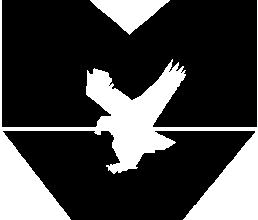                                     General Student Scholarship Application                    (This is a general application.  There may be additional supplemental applications for specific scholarships.)Student Name:  (Please Print)       Birth date:  Home Address:  Home Phone:  Cell Phone:  Email Address:  Student resides with (circle all that apply):Father     Mother     Guardian     Grandparents     Other (please explain):Occupation of Father/Stepfather/Guardian:  Occupation of Mother/Stepmother/Guardian:  Complete the following information about siblings (residing at home):                Name                                     Age                  School or College Attending                   Grade in School1.  2.  3.  4.  Name of college or school you plan to attend:  Program and Degree you plan to pursue:  (i.e. Tech, Trade, Associate’s, Bachelor’s)  _Tuition of school that you will be attending:  Key Areas of Achievement  (Briefly describe your achievements in each area)Citizenship:  (How have you been involved in your community through volunteer work in social organizations, civic group, church, etc.?)Leadership:  (Do you hold a position of authority within your school or community, i.e. student club or team, job or outside group?)School Activities:  List the activity and grades in which you participated (for example:  cheerleader - 3, 4; track – 1, 2, 3; basketball, FBLA, Band, Scholastic Team – 1, 2, 3, and 4)       Employment History: 